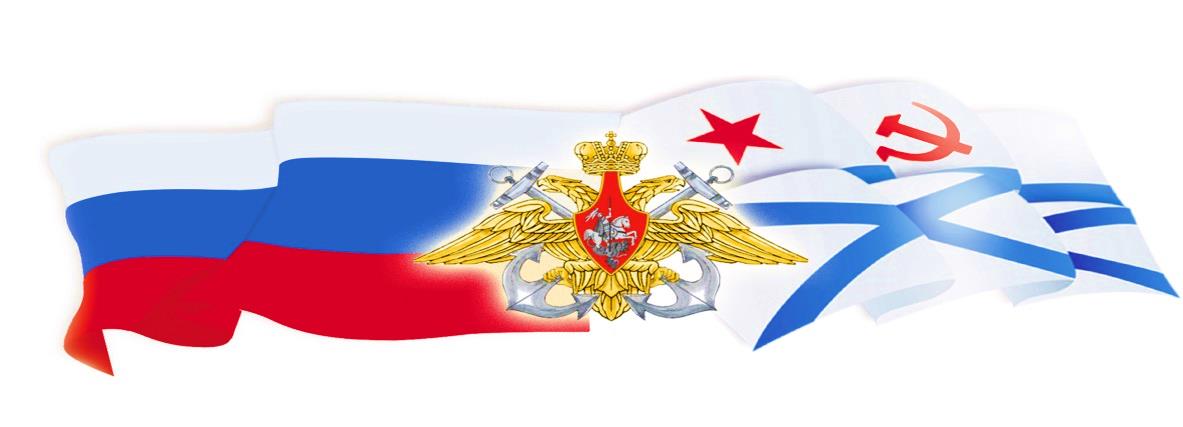 Адмиралтейский Координационный Совет общественных ветеранских организаций ВМФ191055, г. Санкт-Петербург, Адмиралтейский проезд д.1, тел./факс: 8(812) 494-01-56,  E-mail: akc10.15@mail.ru31 мая 2018 г.ПОЗДРАВЛЕНИЕДорогие военные моряки и ветераны Северного флота!  От имени Президиума Адмиралтейского  Координационного совета общественных ветеранских организаций ВМФ и себя лично сердечно поздравляю  вас с 85-ой годовщиной создания Северного флота России! Современный Северный флот отсчитывает свою историю с 1 июня 1933 года - в этот день на основе циркуляра начальника штаба (РККА) Александра Егорова была сформирована Северная военная флотилия с местом базирования в Мурманске, куда были переведены два отряда надводных кораблей и подводных лодок с Балтики. Одновременно началось строительство первой военно-морской базы в Полярном. 11 мая 1937 года приказом народного комиссара обороны СССР Климента Ворошилова Северная военная флотилия была переименована в Северный флот.Флот принял участие в боевых действиях во время Советско-финской войны 1939-1940 годов. По итогам Великой Отечественной войны 1941-1945 годов 85 матросов, старшин, сержантов и офицеров СФ стали Героями Советского Союза.После войны флот стал наиболее мощным оперативно-стратегическим объединением ВМФ СССР, его основу составили атомные ракетные и многоцелевые подводные лодки, соединения ракетоносной авиации, авианесущих и противолодочных кораблей. В сентябре 1955 года впервые в мире в Белом море был произведен старт баллистической ракеты с субмарины Б-67 Северного флота; 1 июля 1958 года флаг ВМФ СССР был поднят на первой отечественной атомной подводной лодке (АПЛ) К-3. В период "холодной войны" силы общего назначения СФ несли боевую службу в Атлантическом океане, Баренцевом, Норвежском и Средиземном морях.Северный флот в настоящее время является оперативно-стратегическим объединением ВМФ РФ. В числе задач СФ - поддержание морских стратегических ядерных сил в постоянной готовности в интересах ядерного сдерживания.       В 2017 году приоритетными задачами флота были развитие и совершенствование инфраструктуры на Крайнем Севере, способствование дальнейшему изучению Арктики, а также мероприятия в области экологической безопасности.      В эти знаменательные дни желаю вам и вашим близким здоровья, успехов в служении и работе на благо Родины, активной ветеранской  работы по воспитанию новых поколений военных моряков–патриотов России, семейного благополучия и мирного неба над головой.                     С уважением.Председатель Адмиралтейского Координационного совета контр-адмирал:                                                                                                                                                            Б.Е. Богданов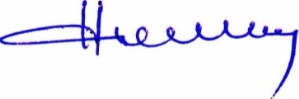 